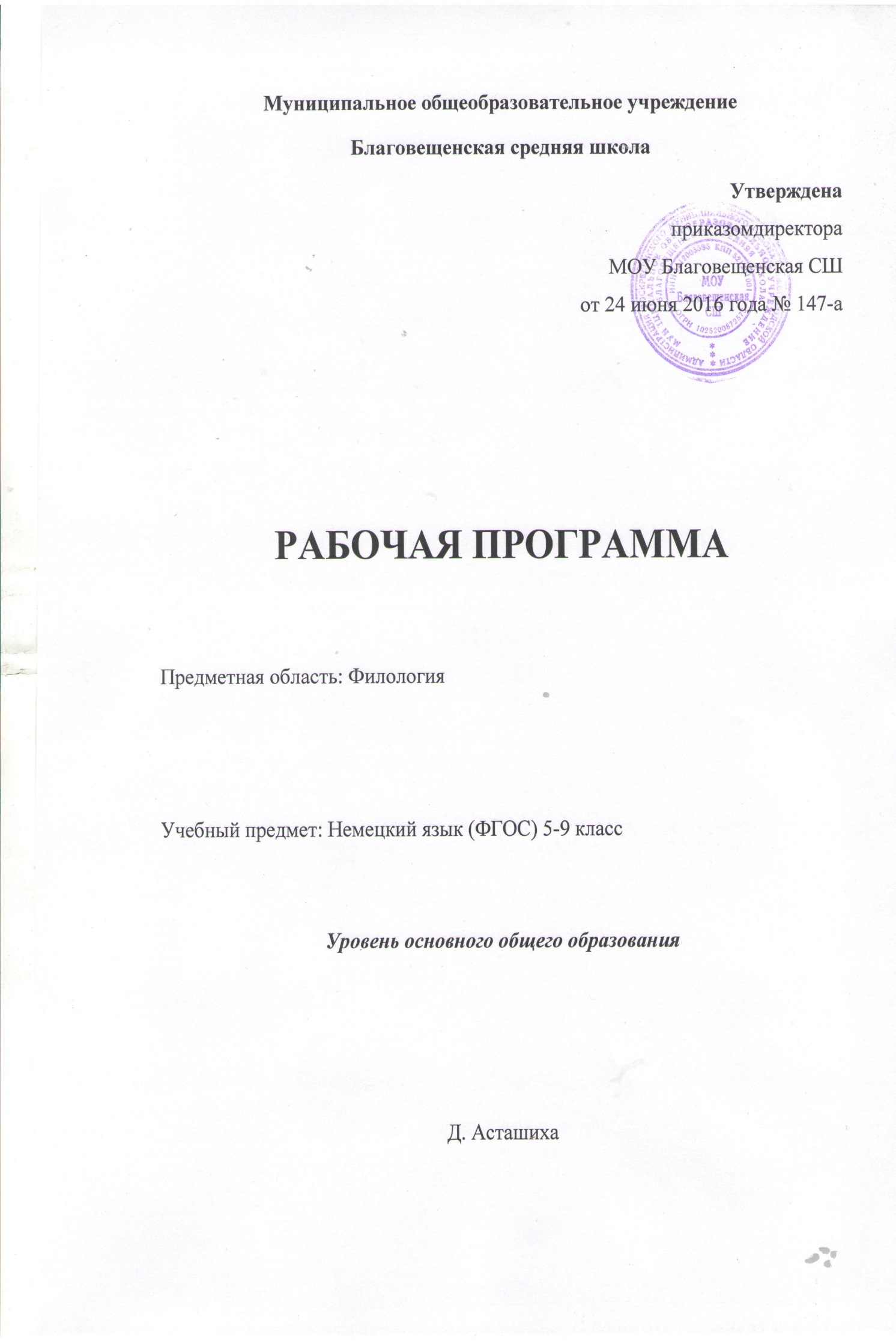           Рабочая программа по немецкому языку для 5-9  классов разработана в соответствии с Федеральным Законом «Об образовании в РФ» №»273 ФЗ, с учетом требований ФГОС, (с изменениями от 31.12.2015 года приказ Министерства образования и науки  № 15- 77) составлена на основе основной образовательной программы образовательного учреждения (МОУ Благовещенская СШ),  на основе Программы  немецкий язык  5-9 классы. Предметная линия учебников И.Л. Бим М. «Просвещение» 2011.  Рабочая программа ориентирована на использование учебно-методического комплекта Немецкий язык для 5- 9 классов второй ступени обучения общеобразовательных учреждений. Данная рабочая программа направлена на достижение планируемых результатов ФГОС в условиях основного общего образования.   Место предмета в учебном плане.     Иностранный язык как учебный предмет наряду с родным языком и литературой входит в образовательную область «Филология».Федеральный базисный учебный план для образовательных учреждений Российской Федерации отводит 525 ч (из расчета 3 учебных часа в неделю при 35 учебных неделях)) для обязательного изучения учебного предмета «Иностранный язык» на этапе основного (общего) образования. Учебный план отводит 510  часов для изучения немецкого языка с  5 – 9 класс,  из расчета 3 часа в неделю при 34 учебных неделях.   Таким образом,     в каждой параллели основной школы 102  часа  выделяется на немецкий язык. Планируемые результатыЛичностные результаты выпускников основной школы, формируемые при изучении немецкого языка:• формирование мотивации изучения немецкого языка и стремление к самосовершенствованию в образовательной области «Немецкий язык»;• осознание возможностей самореализации средствами немецкого языка;• стремление к совершенствованию собственной речевой культуры в целом;• формирование коммуникативной компетенции в межкультурной и межэтнической коммуникации;• развитие таких качеств, как воля, целеустремленность, креативность, инициативность, эмпатия, трудолюбие, дисциплинированность;• формирование общекультурной и этнической идентичности как составляющих гражданской идентичности личности; • стремление к лучшему осознанию культуры своего народа и готовность содействовать ознакомлению с ней представителей других стран; толерантное отношение к проявлениям иной культуры; осознание себя гражданином своей страны и мира;• готовность отстаивать национальные и общечеловеческие (гуманистические, демократические) ценности, свою гражданскую позицию.	Метапредметные результаты изучения немецкого языка в основной школе:• развитие умения планировать свое речевое и неречевое поведение;• развитие коммуникативной компетенции, включая умение взаимодействовать с окружающими, выполняя разные социальные роли;• развитие исследовательских учебных действий, включая навыки работы с информацией: поиск и выделение нужной информации, обобщение и фиксация информации;• развитие смыслового чтения, включая умение определять тему, прогнозировать содержание текста по заголовку/по ключевым словам, выделять основную мысль, главные факты, опуская второстепенные, устанавливать логическую последовательность основных фактов;• осуществление регулятивных действий самонаблюдения, самоконтроля, самооценки в процессе коммуникативной деятельности на немецком языке.ПРЕДМЕТНЫЕ РЕЗУЛЬТАТЫ освоения выпускниками основной школы программы по немецкому языку:А. В коммуникативной сфере (т. е. владении немецким языком как средством общения)Речевая компетенция в следующих видах речевой деятельности:   говорении:• начинать, вести/поддерживать и заканчивать различные виды диалогов в стандартных ситуациях общения, соблюдая нормы речевого этикета, при необходимости переспрашивая, уточняя;• расспрашивать собеседника и отвечать на его вопросы, высказывая свое мнение, просьбу, отвечать на предложение собеседника согласием/отказом в пределах изученной тематики и усвоенного лексико-грамматического материала;• рассказывать о себе, своей семье, друзьях, своих интересах и планах на будущее;• сообщать краткие сведения о своем городе/селе, о своей стране и странах изучаемого языка;• описывать события/явления, передавать основное содержание, основную мысль прочитанного или услышанного, выражать свое отношение к прочитанному/услышанному, давать краткую характеристику персонажей;    аудировании:• воспринимать на слух и полностью понимать речь учителя, одноклассников; • воспринимать на слух и понимать основное содержание несложных аутентичных аудио- и видеотекстов, относящихся к разным коммуникативным типам речи (сообщение/рассказ/интервью);• воспринимать на слух и выборочно понимать с опорой на языковую догадку, контекст краткие несложные аутентичные прагматические аудио- и видеотексты, выделяя значимую/нужную/необходимую информацию;   при чтении:• читать аутентичные тексты разных жанров и стилей преимущественно с пониманием основного содержания;• читать несложные аутентичные тексты разных жанров и стилей с полным и точным пониманием и с использованием различных приемов смысловой переработки текста (языковой догадки, выборочного перевода), а также справочных материалов; уметь оценивать полученную информацию, выражать свое мнение;• читать аутентичные тексты с выборочным пониманием значимой/нужной/интересующей информации;   письменной речи:• заполнять анкеты и формуляры;• писать поздравления, личные письма с опорой на образец с употреблением формул речевого этикета, принятых в стране/странах изучаемого языка;• составлять план, тезисы устного или письменного сообщения; кратко излагать результаты проектной деятельности.Языковая компетенция (владение языковыми средствами):• применение правил написания слов, изученных в основной школе;• адекватное произношение и различение на слух всех звуков немецкого языка; соблюдение правильного ударения в словах и фразах;• соблюдение ритмико-интонационных особенностей предложений различных коммуникативных типов (утвердительное, вопросительное, отрицательное, повелительное); правильное членение предложений на смысловые группы;• распознавание и употребление в речи основных значений изученных лексических единиц (слов, словосочетаний, реплик-клише речевого этикета);• знание основных способов словообразования (аффиксации, словосложения, конверсии);• понимание и использование явлений многозначности слов немецкого языка, синонимии, антонимии и лексической сочетаемости;• распознавание и употребление в речи основных морфологических форм и синтаксических конструкций немецкого языка; знание признаков изученных грамматических явлений (видо-временных форм глаголов, модальных глаголов и их эквивалентов, артиклей, существительных, степеней сравнения прилагательных и наречий, местоимений, числительных, предлогов);• знание основных различий систем и немецкого и русского/родного языков.Социокультурная компетенция: • знание национально-культурных особенностей речевого и неречевого поведения в своей стране и странах изучаемого языка; применение этих знаний в различных ситуациях формального и неформального межличностного и межкультурного общения;• распознавание и употребление в устной и письменной речи основных норм речевого этикета (реплик-клише, наиболее распространенной оценочной лексики), принятых в странах изучаемого языка;• знание употребительной фоновой лексики и реалий страны/стран изучаемого языка, некоторых распространенных образцов фольклора (скороговорки, поговорки, пословицы);• знакомство с образцами художественной, публицистической и научно-популярной литературы;• представление об особенностях образа жизни, быта, культуры стран изучаемого языка (всемирно известных достопримечательностях, выдающихся людях и их вкладе в мировую культуру);• представление о сходстве и различиях в традициях своей страны и стран изучаемого языка;• понимание роли владения немецким языком в современном мире.Компенсаторная компетенция — умение выходить из трудного положения в условиях дефицита языковых средств при получении и приеме информации за счет использования контекстуальной догадки, игнорирования языковых трудностей, переспроса, словарных замен, жестов, мимики.Б. В познавательной сфере:• умение сравнивать языковые явления родного и немецкого языков на уровне отдельных грамматических явлений, слов, словосочетаний, предложений;• владение приемами работы с текстом: умение пользоваться определенной стратегией чтения/аудирования в зависимости от коммуникативной задачи (читать/слушать текст с разной глубиной понимания);• умение действовать по образцу/аналогии при выполнении упражнений и составлении собственных высказываний в  пределах тематики основной школы;• готовность и умение осуществлять индивидуальную и совместную проектную работу;• умение пользоваться справочным материалом (грамматическим и лингвострановедческим справочниками, двуязычным и толковым словарями, мультимедийными средствами);• владение способами и приемами дальнейшего самостоятельного изучения немецкого языка.В. В ценностно-ориентационной сфере:• представление о языке как средстве выражения чувств, эмоций, основе культуры мышления;• достижение взаимопонимания в процессе устного и письменного общения с носителями немецкого языка, установления межличностных и межкультурных контактов в доступных пределах;• представление о целостном полиязычном, поликультурном мире, осознание места и роли родного и немецкого языков в этом мире как средства общения, познания, самореализации и социальной адаптации;• приобщение к ценностям мировой культуры как через источники информации на немецком языке (в том числе мультимедийные), так и через непосредственное участие в  школьных обменах, туристических поездках, молодежных форумах.Г. В эстетической сфере:• владение элементарными средствами выражения чувств и эмоций на немецком языке;• стремление к знакомству с образцами художественного творчества на немецком языке и средствами немецкого языка;• развитие чувства прекрасного в процессе обсуждения современных тенденций в живописи, музыке, литературе.Д. В трудовой сфере:• умение рационально планировать свой учебный труд;• умение работать в соответствии с намеченным планом.Е. В физической сфере:• стремление вести здоровый образ жизни (режим труда и отдыха, питание, спорт, фитнес).Выпускниками основной школы будут достигнуты следующие предметные результаты:А. В коммуникативной сфере (т.е. владение иностранным языком как средством межкультурного общения): Содержание учебного предмета5 класс Предметное содержание речиА. Социально-бытовая сфера общения (у нас в стране и в Германии)                                                      Я и мои друзья. Домашние животные в нашей жизни.                                                                           Семья. Покупки (канцтоваров, сувениров).                                                                                                    Квартира. Дом. Помощь по дому.                                                                                                                 Семейные традиции. Празднование дня рождения.                                                                                       Б. Учебно-трудовая сфера общения (у нас в стране и в Германии)
Что мы учимся делать в школе и дома.
Что мы делаем охотно (неохотно), чем увлекаемся.
Мы изготовляем поделки и комментируем свои действия.
В. Социально-культурная сфера общения (у нас в стране и в Германии)
Старый типичный немецкий город. Что в нем?
 Жители города, их занятия.
 Мой город (мое село). Что можно показать немецким гостям?
 Некоторые экологические проблемы города (села).
 Природа (зимой, весной).
 Праздники (Рождество, Новый год).
 Самые начальные сведения о Германии: название столицы государства и столиц федеральных земель, некоторые общие сведения о каком-либо конкретном немецком городе (ориентировка в городе по фрагменту плана города).Виды речевой деятельности/Коммуникативные уменияГоворениеДиалогическая речьДальнейшее совершенствование диалогической речи при более вариативном содержании и более разнообразном языковом оформлении: умение вести диалоги этикетного характера (приветствовать и отвечать на приветствие, используя соответствующие обращения, принятые в немецко-говорящих странах; начинать, вести и заканчивать разговор по телефону; высказывать вежливую просьбу и реагировать на просьбу партнера; поддерживать диалог за столом (до, во время и после угощения), диалог-расспрос (сообщать информацию, отвечая на вопросы разных видов, и самостоятельно запрашивать информацию, брать / давать интервью), диалог — побуждение к действию (реагировать на предложение партнера сделать что-либо вместе согласием / несогласием, желанием / нежеланием); попросить о помощи и предложить свою помощь). Объем диалога—от 3 реплик  со стороны каждого учащегося. Продолжительность диалога-1- 1,5 минуты.Монологическая речьДальнейшее развитие и совершенствование связных высказываний с использованием основных коммуникативных типов речи: описание, рассказ. Объем монологического высказывания — от 8—10 фраз. Продолжительность монолога — 0,5— 1 мин. При овладении монологической речью школьники учатся: описывать иллюстрацию;  высказываться на заданную тему с опорой на ключевые слова, вопросы, план; делать краткое сообщение на заданную тему на основе прочитанного / прослушанного, выражая свое мнение и отношение.АудированиеДальнейшее развитие и совершенствование восприятия и понимания на слух аутентичных аудио- и видеотекстов с разной глубиной проникновения в их содержание (с выборочным пониманием воспринимаемого на слух текста).Жанры текстов: прагматические.Типы текстов: объявление, реклама, диалог-интервью.Содержание текстов должно соответствовать возрастным особенностям и интересам учащихся и иметь образовательную и воспитательную ценность.Аудирование с выборочным пониманием нужной или интересующей информации предполагает умение выделить значимую информацию в одном или нескольких аутентичных коротких текстах прагматического характера, опуская избыточную информацию. Время звучания текстов для аудирования — до 1 мин.Чтение       Умение читать и понимать аутентичные тексты с различной глубиной и точностью проникновения в их содержание (в зависимости от вида чтения): с пониманием основного содержания (ознакомительное чтение - определять тему / основную мысль;  выделять главные факты, опуская второстепенные; устанавливать логическую последовательность основных фактов текста; догадываться о значении отдельных слов (на основе сходства с родным языком, по словообразовательным элементам, по контексту);  пользоваться сносками и лингвострановедческим справочником, словарем); с выборочным пониманием нужной или интересующей информации (просмотровое/поисковое чтение - выбирать необходимую / интересующую информацию, просмотрев один текст или несколько коротких текстов).Жанры текстов: художественные, прагматические.Типы текстов: интервью, рассказ, объявление, рецепт, меню, проспект, реклама, стихотворение и др.Независимо от вида чтения возможно использование двуязычного словаря.Чтение с пониманием основного содержания осуществляется на несложных аутентичных текстах с ориентацией на выделенное в программе предметное содержание, включающих некоторое количество незнакомых слов. Объем текстов для чтения — 100-150 слов.Чтение с выборочным пониманием нужной или интересующей информации осуществляется на несложных аутентичных текстах разных жанров и предполагает умение просмотреть текст или несколько коротких текстов и выбрать информацию, которая необходима или представляет интерес для учащихся. Объем текста для чтения — около 200 слов.Письменная речьДальнейшее развитие и совершенствование письменной речи, а именно умений:писать короткие поздравления с днем рождения и другими праздниками, выражать;писать личное письмо с опорой на образец (расспрашивать адресата о его жизни, делах, сообщать то же самое о себе, выражать благодарность, просить о чем-либо);составлять план.Языковые знания и навыки     Графика, каллиграфия, орфография. Знание правил чтения и написания новых слови навыки применения в рамках изучаемого лексико-грамматического материала.     Фонетическая сторона речи. Различение на слух всех звуков немецкого языка и адекватное их произношение, соблюдение правильного ударения в словах и фразах. Членение предложений на смысловые группы. Соблюдение правильной интонации в различных типах предложений.Лексическая сторона речиОвладение лексическими единицами, обслуживающими новые темы, проблемы и ситуации общения в пределах тематики основной школы, в объеме 900 единиц (включая 500, усвоенных в начальной школе). Лексические единицы включают устойчивые словосочетания, оценочную лексику, реплики-клише речевого этикета, отражающие культуру стран изучаемого языка.Основные способы словообразования:1)аффиксация:существительных с суффиксами -ung (die Lösung,  die Vereinigung); -keit (die Feindlichkeit); -heit (die Einheit); -schaft (die Gesellschaft); -um (das Datum);  -or (der Doktor); -ik (die Mathematik);  -e (die Liebe), -ler (der Wissenschaftler); -ie (die Biologie);прилагательных с суффиксами -ig (wichtig); -lich (glücklich); -isch (typisch); -los (arbeitslos); -sam (langsam); -bar (wunderbar);существительных и прилагательных с префиксом un- (dasUnglück, unglücklich);существительных и глаголов с префиксами:  vor-   (der Vorbote, vorbereiten); mit- (die Mitverantwortung,  mitspielen);глаголов с отделяемыми и неотделяемыми приставками и другими словами в функции приставок типа erzählen, wegwerfen;             2)словосложение: существительное + существительное (das Arbeitszimmer); прилагательное + прилагательное (dunkelblau, hellblond);   прилагательное   +   существительное   (die Fremdsprache); глагол + существительное (die Schwimmhalle);Представления о синонимии, антонимии, лексической сочетаемости, многозначности.Грамматическая сторона речиДальнейшее расширение объема значений грамматических средств, изученных ранее, и знакомство с новыми грамматическими явлениями.Нераспространенные и распространенные предложения.Безличные предложения (Es ist warm. Es ist Sommer).Предложения с глаголами legen, stellen, hängen, требующими после себя дополнения в Akkusativ и обстоятельства места при ответе на вопрос Wohin? (Ich hänge das Bild an die Wand).Побудительные предложения типа Lesen wir! Wollen wir lesen!Все типы вопросительных предложений.Предложения с инфинитивной группой um ... zu (Er lernt Deutsch, um deutsche Bücher zu lesen).Распознавание структуры предложения по формальным признакам: по наличию инфинитивных оборотов: um ... zu + Infinitiv, statt ... zu + Infinitiv, ohne ... zu + Infinitiv).Слабые глаголы со вспомогательным глаголом haben в Perfekt.Глаголы с отделяемыми и неотделяемыми приставками в Präsens(anfangen, beschreiben).Распознавание и употребление в речи определенного, неопределенного и нулевого артиклей, склонения существительных нарицательных; предлогов, имеющих двойное управление, предлогов, требующих Dativ, предлогов, требующих Akkusativ.Местоимения: личные, притяжательные, неопределенные (jemand, niemand).Количественные числительные свыше  100 и порядковые числительные свыше 30.Социокультурные знания и уменияУмение осуществлять межличностное и межкультурное общение, используя знания о национально-культурных особенностях Германии.Они овладевают знаниями:о значении немецкого языка в современном мире;о наиболее употребительной тематической фонофой лексике и реалиях при изучении учебных тем;о социокультурном портрете стран, говорящих на немецком языке;о различиях в речевом этикете в ситуациях формального и неформального общения.Компенсаторные уменияСовершенствуются умения:переспрашивать, просить повторить;использовать в качестве опоры ключевые слова, тематический словарь;прогнозировать содержание текста на основе заголовка;догадываться о значении незнакомых слов по контексту, по жестам и мимике собеседника.Общеучебные умения и универсальные способы деятельности    Формируются и совершенствуются умения:работать с информацией: сокращение, расширение устной и письменной информации, создание второго текста по аналогии, заполнение таблиц;работать с прослушанным/прочитанным текстом: извлечение основной информации, извлечение запрашиваемой или нужной информации, извлечение полной и точной информации;работать с разными источниками на иностранном языке: справочными материалами, словарями, интернет-ресурсами, литературой;планировать и осуществлять учебно-исследовательскую работу: выбор темы исследования, составление плана работы, знакомство с исследовательскими методами (наблюдение, анкетирование, интервьюирование), анализ полученных данных и их интерпретация, разработка краткосрочного проекта и его устная презентация с аргументацией, ответы на вопросы по проекту; участвовать в работе над проектом; взаимодействовать в группе с другими участниками проектной деятельности;самостоятельно работать, рационально организовывая свой труд в классе и дома.Специальные учебные уменияФормируются и совершенствуются умения: пользоваться  двуязычным словарем;пользоваться  справочным материалом, представленным в виде таблиц, схем, правил;вести словарь (словарную тетрадь);систематизировать слова, например, по тематическому принципу;пользоваться языковой догадкой, например, при опознавании интернационализмов;находить ключевые слова и социокультурные реалии при  работе с текстом;делать обобщения  на основе структурно - функциональных схем простого предложения;участвовать в проектной деятельности межпредметного характера.                                                   6  класс А. Социально-бытовая сфера общения (у нас в стране и в немецкоязычных странах)

      Я и мои друзья.
      Воспоминания о летних каникулах.
      Распорядок дня. Еда.
      Внешность.
      Досуг. Хобби. Как для всего найти время?
      Покупки. Одежда.

Б. Учебно-трудовая сфера общения (у нас в стране и в немецкоязычных странах)

      Начало учебного года. Всюду ли оно одинаково?
      Немецкие школы. Какие они?
      Любимые и нелюбимые учебные предметы.
      Коллективные поездки по своей стране — одна из традиций
      немецкой школы.
      Чтение — вот лучшее учение.

В. Социально-культурная сфера общения (у нас в стране и в немецкоязычных странах)

      Некоторые общие сведения о  странах изучаемого языка, их природе.
      Наиболее крупные города этих стран, их достопримечательности.Виды речевой деятельности/Коммуникативные уменияГоворение Диалогическая речь. Дальнейшее развитие и совершенствование таких речевых умений, как умения вести диалог  этикетного характера, диалог-расспрос, диалог-побуждение к действию, при этом  усложняется предметное содержание речи, увеличивается количество реплик, произносимых школьниками в ходе диалога,  становится более разнообразным языковое оформление речи.    Ведение  диалогов этикетного характера включает такие речевые умения как:начать, поддержать и закончить разговор;поздравить, выразить пожелания и отреагировать на них; выразить благодарность;вежливо переспросить, выразить согласие /отказ.Объем диалогов – до 3 реплик со стороны каждого учащегося. Продолжительность диалога-1—2 мин.При ведении диалога-расспроса  отрабатываются речевые умения запрашивать и сообщать фактическую информацию (Кто? Что? Как? Где? Куда? Когда? С кем? Почему?), переходя с позиции спрашивающего на позицию отвечающего. Объем диалогов – до 4-х реплик со стороны каждого учащегося.При  ведении диалога-побуждения к действию отрабатываются умения:обратиться с просьбой и выразить готовность/отказ ее выполнить;дать совет и принять/не принять его;пригласить к действию/взаимодействию и согласиться/не согласиться, принять в нем участие.Объем диалогов – до 2-х реплик со стороны каждого учащегося.При ведении диалога-обмена мнениями отрабатываются  умения: выражать свою точку зрения;выражать согласие/ несогласие с точкой зрения партнера;выражать сомнение;выражать чувства, эмоции (радость, огорчение). Объем учебных диалогов  – до 2-х реплик со стороны  каждого учащегося.Монологическая речь. Дальнейшее развитие и совершенствование  следующих умений:кратко   высказываться   о   фактах   и   событиях,   используя   такие  коммуникативные типы речи  как описание,  повествование и  сообщение, а также эмоциональные и оценочные суждения; передавать содержание, основную мысль прочитанного с опорой на текст; делать сообщение в связи с прочитанным/прослушанным текстом.Объем монологического высказывания – до 8-10 фраз. Продолжительность монолога —1-  1,5 мин.АудированиеДальнейшее развитие и совершенствование восприятия на слух иноязычного текста, понимания несложных  текстов с разной глубиной проникновения в их содержание (с пониманием основного содержания, с выборочным пониманием и полным пониманием текста) в зависимости от коммуникативной задачи и функционального типа  текста.     При этом предусматривается развитие умений:выделять основную мысль в воспринимаемом на слух тексте; выбирать главные факты, опуская второстепенные;выборочно   понимать   необходимую   информацию   в       сообщениях прагматического характера с опорой на языковую догадку, контекст.    Содержание текстов должно соответствовать возрастным особенностям и интересам учащихся 5-7 классов, иметь образовательную и воспитательную ценность. Время звучания текстов для аудирования –    до 2-х минут. Чтение    Умение читать и понимать тексты с различной глубиной  проникновения в их содержание (в зависимости от вида чтения): с пониманием основного содержания (ознакомительное чтение); с полным пониманием содержания (изучающее чтение); с выборочным пониманием нужной или интересующей информации (просмотровое/поисковое чтение).    Содержание текстов должно соответствовать возрастным особенностям и интересам учащихся 5-7 классов, иметь образовательную и воспитательную ценность.     Независимо от вида чтения возможно использование двуязычного словаря.     Чтение с пониманием основного содержания текста осуществляется на несложных  аутентичных материалах с ориентацией на предметное содержание, выделяемое в 5-7 классах, включающих факты, отражающие особенности быта, жизни, культуры стран изучаемого языка. Объем текстов для чтения – 400-500 слов.Умения чтения, подлежащие формированию:определять тему, содержание текста по заголовку;выделять основную мысль;выбирать главные факты из текста, опуская второстепенные;устанавливать логическую последовательность основных фактов текста.    Чтение с полным пониманием текста осуществляется на несложных  аутентичных текстах, ориентированных на предметное содержание речи в 6 классе. Формируются и отрабатываются умения:полно    и    точно    понимать    содержание    текста    на    основе    его информационной переработки (языковой догадки, словообразовательного анализа, использования двуязычного словаря);выражать свое мнение по прочитанному.Объем текстов для чтения до 250 слов. Чтение с выборочным пониманием   нужной или интересующей информации предполагает умение просмотреть текст или несколько коротких текстов и выбрать информацию, которая необходима или представляет интерес для учащихся.Письменная речьДальнейшее развитие и совершенствование следующих умений:делать выписки из текста;писать короткие поздравления с днем рождения, другим праздником (объемом до 30 слов, включая адрес), выражать пожелания заполнять    бланки     (указывать     имя,    фамилию,    пол,    возраст, гражданство, адрес);писать личное письмо с опорой на образец  (расспрашивать адресат   о   его   жизни,   делах,   сообщать   то   же   о   себе,   выражать благодарность, просьбы), объем личного письма – 50-60 слов, включая адрес).Языковые знания и навыкиГрафика и орфографияЗнания правил  чтения и написания новых слов, отобранных для данного этапа обучения, и навыки их употребления в речи.Фонетическая сторона речиНавыки адекватного произношения и различения на слух всех звуков немецкого языка; соблюдение правильного ударения в словах и фразах; членение предложений на смысловые группы; соблюдение интонации в различных типах предложений.Лексическая сторона речиРасширение объема продуктивного и рецептивного лексического минимума за счет лексических средств, обслуживающих новые темы, проблемы и ситуации общения. К 500 лексическим единицам, усвоенным в начальной школе, добавляется около 400 новых лексических единиц, включающих устойчивые словосочетания, оценочную лексику и реплики-клише речевого этикета, отражающих  культуру немецкоязычных стран. Развитие навыков их распознавания  и употребления в речи.Грамматическая сторона речиРасширение объема значений грамматических средств, изученных в начальной школе и овладение новыми грамматическими явлениями.Знание признаков и навыки распознавания и употребления в речи    нераспространенных и распространенных предложений; безличных предложений (Es ist kalt. Es ist Winter); предложений с глаголами legen, stellen, hängen, требующими после себя дополнение в Akkusativ и обстоятельство места при ответе на вопрос “Wohin?”; побудительных предложений типа Gehen wir! Wollen wir gehen; все виды вопросительных предложений; Знание признаков, распознавание и особенности употребления в речи сильных глаголов в Präsens, отобранных для данного этапа обучения, слабых и сильных глаголов с вспомогательными  глаголами haben в Perfekt; сильных глаголов со вспомогательным глаголом sein в Perfekt (kommen, sehen); Präteritum слабых и сильных глаголов, а также  вспомогательных и модальных глаголов; глаголов с отделяемыми и неотделяемыми приставками в Präsens, Perfekt, Präteritum; возвратных глаголов в основных  временных формах: Präsens, Perfekt, Präteritum (sich washen).Навыки распознавания и употребления в речи определенного, неопределенного, нулевого артикля; склонения существительных нарицательных; степеней сравнения прилагательных и наречий; предлогов, имеющих двойное управление: требующих Dativ на вопрос “Wo?” и Akkusativ  на вопрос “Wohin?”; предлогов, требующих Dativ; предлоги, требующие Akkusativ.Местоимения: личные, притяжательные, неопределенные (jemand, niemand).Количественные числительные свыше 100 и порядковые числительные свыше 30.Социокультурные знания и умения Умение осуществлять межличностное и межкультурное общение, используя знания о национально-культурных особенностях своей страны и страны/стран изучаемого языка, полученные на уроках немецкого языка и в процессе изучения других предметов (знания межпредметного характера). Учащиеся знакомятся с отдельными социокультурными элементами речевого поведенческого этикета в немецкоязычной среде в условиях проигрывания ситуаций общения «В семье», «В школе», «Проведение досуга». Использование немецкого языка как средства социокультурного развития школьников на данном  этапе  включает знакомством с:фамилиями и  именами выдающихся людей в странах изучаемого языка;оригинальными или адаптированными   материалами детской поэзии и прозы;иноязычными сказками и легендами, рассказами;с  государственной символикой (флагом и его цветовой символикой, гимном, столицами страны/ стран изучаемого языка);с традициями проведения праздников Рождества, Нового года, Пасхи и т.д. в странах изучаемого языка;словами немецкого языка, вошедшими во многие языки мира, (в том числе и в русский) и    русскими словами, вошедшими в лексикон немецкого языка.  Предусматривается овладение умениями:писать свое имя и фамилию, а также имена и фамилии своих родственников и друзей на немецком языке;правильно оформлять адрес на немецком языке.Компенсаторные уменияСовершенствуются умения:переспрашивать, просить повторить;использовать в качестве опоры ключевые слова, тематический словарь; догадываться о значении незнакомых слов по контексту, по жестам и мимике собеседника.Общеучебные умения и универсальные способы деятельностиФормируются и совершенствуются умения:   работать в соответствии с поставленной учебной задачей, работать в соответствии с предложенным планом, сравнивать полученные результаты с ожидаемыми;    выделять главное, существенные признаки понятий, сравнивать объекты, факты, явления, события по заданным критериям; высказывать суждения, подтверждая их фактами;   классифицировать информацию  по заданным признакам, поиск и отбор информации  в учебных и справочных пособиях, словарях; работа с текстом: и внетекстовыми компонентами: выделение главной мысли, поиск определений понятий, составление простого плана, поиск ответов на вопросы, составление вопросов к текстам, качественно и количественно описывать объект;   кратко формулировать свои мысли в письменной и устной форме: пересказ близко к тексту, краткий пересказ, составление аннотации,  участвовать в совместной деятельности, учебном диалоге.Специальные учебные уменияФормируются и совершенствуются умения:   находить ключевые слова и социокультурные реалии при работе с текстом;семантизировать слова на основе языковой догадки;осуществлять словообразовательный анализ;выборочно использовать перевод;пользоваться двуязычным и толковым словарями;участвовать в проектной деятельности межпредметного характера.7  класс А. Социально-бытовая сфера общения (у нас в стране и в немецкоязычных странах) Я и мои друзья. Воспоминания о летних каникулах, Распорядок дня. Еда. Здоровье. Гигиена. Внешность, досуг. Хобби. Как для всего найти время? Покупки. Одежда. Б. Учебно-трудовая сфера общения (у нас в стране и в немецкоязычных странах) Начало учебного года. Всюду ли оно одинаково? Немецкие школы. Какие они? Любимые и нелюбимые учебные предметы. Коллективные поездки по своей стране одна из традиций немецкой школы. Спорт и другие увлечения. Чтение вот лучшее учение. 
            В. Социально-культурная сфера общения (у нас в стране  и немецкоязычных странах)Что понимают немецкие и российские школьники под словом «Родина»? О чем рассказывают письма из Германии, Австрии, Швейцарии.    Виды речевой деятельности/Коммуникативные уменияГоворениеДиалогическая речьДальнейшее совершенствование диалогической речи при более вариативном содержании и более разнообразном языковом оформлении: умение вести диалоги этикетного характера (приветствовать и отвечать на приветствие, используя соответствующие обращения, принятые в немецкоговорящих странах; начинать, вести и заканчивать разговор по телефону; высказывать вежливую просьбу и реагировать на просьбу партнера; поддерживать диалог за столом (до, во время и после угощения); делать комплименты и реагировать на них; вежливо соглашаться или не соглашаться, используя краткий ответ; предупреждать об опасности; переспрашивать), диалог-расспрос (сообщать информацию, отвечая на вопросы разных видов, и самостоятельно запрашивать информацию, выражая при этом свое мнение и переходя с позиции спрашивающего на позицию отвечающего и наоборот; брать / давать интервью), диалог — побуждение к действию (обратиться с просьбой, согласиться / отказаться выполнить просьбу; реагировать на предложение партнера сделать что-либо вместе согласием / несогласием, желанием / нежеланием); попросить о помощи и предложить свою помощь; дать совет и принять / не принять совет партнера), диалог — обмен мнениями и комбинированные диалоги (выслушать сообщение / мнение партнера, согласиться / не согласиться с ним, выразить свою точку зрения и обосновать ее; выразить сомнение, одобрение / неодобрение). Объем диалога—от 3 реплик со стороны каждого учащегося. Продолжительность диалога - 2мин .Монологическая речь      Дальнейшее развитие и совершенствование связных высказываний с использованием основных коммуникативных типов речи: описание, сообщение, рассказ (включающий эмоционально-оценочные суждения), рассуждение (характеристика) с высказыванием своего мнения и краткой аргументацией с опорой на прочитанный или услышанный текст либо заданную коммуникативную ситуацию. Объем монологического высказывания — от 8—10 фраз. Продолжительность монолога — 1,5 мин. При овладении монологической речью школьники учатся:  описывать иллюстрацию;  высказываться на заданную тему с опорой на ключевые слова, вопросы, план; высказываться в связи с ситуацией общения, используя уточнение, аргументацию и выражая свое отношение к предмету речи; делать краткое сообщение на заданную тему на основе прочитанного / прослушанного, выражая свое мнение и отношение;  передавать содержание прочитанного / прослушанного текста с опорой на ключевые слова / план и без опоры;  давать характеристику героям прочитанного / прослушанного текста.АудированиеДальнейшее развитие и совершенствование восприятия и понимания на слух аутентичных аудио- и видеотекстов с разной глубиной проникновения в их содержание (с пониманием основного содержания, с выборочным и полным пониманием воспринимаемого на слух текста) в зависимости от коммуникативной задачи и функционального типа текста.Жанры текстов: прагматические, публицистические.Типы текстов: объявление, реклама, сообщение, рассказ, диалог-интервью.Содержание текстов должно соответствовать возрастным особенностям и интересам учащихся и иметь образовательную и воспитательную ценность.Аудирование с полным пониманием содержания осуществляется на несложных текстах, построенных на полностью знакомом учащимся языковом материале. Время звучания текстов для аудирования — до 1 мин.Аудирование с пониманием основного содержания текста осуществляется на аутентичном материале, содержащем наряду с изученными и некоторое количество незнакомых языковых явлений. Время звучания текстов для аудирования — до 2 мин.Аудирование с выборочным пониманием нужной или интересующей информации предполагает умение выделить значимую информацию в одном или нескольких аутентичных коротких текстах прагматического характера, опуская избыточную информацию. Время звучания текстов для аудирования — до 1,5 мин.Чтение      Умение читать и понимать аутентичные тексты с различной глубиной и точностью проникновения в их содержание (в зависимости от вида чтения): с пониманием основного содержания (ознакомительное чтение - определять тему / основную мысль; выделять главные факты, опуская второстепенные; устанавливать логическую последовательность основных фактов текста;  догадываться о значении отдельных слов (на основе сходства с родным языком, по словообразовательным элементам, по контексту);  пользоваться сносками и лингвострановедческим справочником, словарем;); с полным пониманием содержания (изучающее чтение - читать несложные аутентичныеи адаптированные тексты разных типов, полно и точно понимая текст на основе его информационной переработки (смыслового и структурного анализа отдельных мест текста, выборочного перевода и т. д.); устанавливать причинно-следственную взаимосвязь фактов и событий текста; оценивать полученную из текста информацию, выражать свое мнение.); с выборочным пониманием нужной или интересующей информации (просмотровое/поисковое чтение - выбирать необходимую / интересующую информацию, просмотрев один текст или несколько коротких текстов).Жанры текстов: научно-популярные, публицистические, художественные, прагматические.Типы текстов: статья, интервью, рассказ, объявление, рецепт, меню, проспект, реклама, стихотворение и др.Содержание текстов должно соответствовать возрастным особенностям и интересам учащихся, иметь образовательную и воспитательную ценность, воздействовать на эмоциональную сферу школьников.Независимо от вида чтения возможно использование двуязычного словаря.Чтение с пониманием основного содержания осуществляется на несложных аутентичных текстах с ориентацией на выделенное в программе предметное содержание, включающих некоторое количество незнакомых слов. Объем текстов для чтения — 600—700 слов.Чтение с выборочным пониманием нужной или интересующей информации осуществляется на несложных аутентичных текстах разных жанров и предполагает умение просмотреть текст или несколько коротких текстов и выбрать информацию, которая необходима или представляет интерес для учащихся. Объем текста для чтения — около 350 слов.Чтение с полным пониманием осуществляется на несложных аутентичных текстах, построенных в основном на изученном языковом материале, с использованием различных приемов смысловой переработки текста (языковой догадки, выборочного перевода) и оценки полученной информации. Объем текста для чтения — около 500 слов.Письменная речьДальнейшее развитие и совершенствование письменной речи, а именно умений:писать короткие поздравления с днем рождения и другими праздниками, выражать пожелания;заполнять формуляры, бланки (указывать имя,  фамилию, пол, гражданство, адрес);писать личное письмо с опорой на образец (расспрашивать адресата о его жизни, делах, сообщать то же самое о себе, выражать благодарность, давать совет, просить о чем-либо);составлять план, тезисы устного или письменного сообщения, кратко излагать результаты проектной деятельности.Языковые знания и навыкиОрфографияЗнание правил чтения и орфографии и навыки их применения на основе изучаемого лексико-грамматического материала.Фонетическая сторона речиНавыки адекватного произношения и различения на слух всех звуков изучаемого немецкого языка в потоке речи, соблюдение ударения и интонации в словах и фразах, ритмико-интонационные навыки произношения различных типов предложений.Лексическая сторона речиНавыки распознавания и употребления в речи лексических единиц, обслуживающих ситуации общения в рамках тематики основной школы, в том числе наиболее распространенных устойчивых словосочетаний, оценочной лексики, реплик-клише речевого этикета, характерных для культуры стран изучаемого языка; основные способы словообразования: аффиксация, словосложение, конверсия.1. Учащиеся должны овладеть дополнительно к усвоенным ранее примерно 250—280 лексическими единицами, включающими устойчивые словосочетания и реплики - клише. 2. Это лексика (в том числе реалии), характеризующая указанные ранее предметы речи:             страны изучаемого языка и в первую очередь Германию, Австрию, Швейцарию, их географическое положение, государственное устройство (в самом общем плане), природу, достопримечательности;                                                                                                прошедшие каникулы;  начало учебного года, выражение мнения о том, что радует, что огорчает в школе;  погоду осенью, то, как ведут себя люди, животные в это время года;  то, как выглядят немецкие школы (снаружи, изнутри); что думают о своих школах немецкие школьники, о каких школах мечтают; что думаем о своих школах мы;  какие учебные предметы предпочитают школьники, как строится расписание уроков в немецкой школе и у нас, когда начинаются и заканчиваются уроки, как долго длятся перемены;  как важно бережно относиться к своему времени, правильно его планировать;  распорядок дня у немецких детей;  что они едят на завтрак, обед, ужин;  что делают в свободное время, чем увлекаются, о чем мечтают;  каковы их любимые литературные персонажи;  каковы их любимые животные, что значит быть другом животных;  как подготовиться к коллективной поездке класса куда-либо (выбрать маршрут, собрать предварительную информацию о городе);  на чем можно ехать;  как ориентироваться в незнакомом городе;  как заказать еду в ресторане;  как одеться в соответствии с ситуацией, модой;  транспорт и правила уличного движения;  витрины магазинов и названия улиц;  жизнь за городом (на ферме); домашний скот; участие детей всельскохозяйственных работах;  народные промыслы;  защита природы, забота о лесе, животных;  защита и помощь старым, больным людям;  забота о здоровье; спорт, роль спорта в формировании человека;  отдельные страницы из истории спорта и Олимпийских игр. 3.Знать и владеть некоторыми словообразовательными средствами: 
а) аффиксацией:  префиксом un- с прилагательными и существительными: unglücklich, das Unglück; б) словосложением:  прилагательное + прилагательное типа dunkelblau, hellblau. 4. Использовать интернационализмы, например: das Hobby, das Tennis и др.Грамматическая сторона речи 
Синтаксис 
     Ученикам предлагаются для активного употребления:                                                                              — предложения с глаголами legen, stellen, hängen, требующими после себя дополнения в Аkkusativ и обстоятельства места при ответе на вопрос ,,Wochin?”; 
— предложения с глаголами beginnen, raten, vorhaben и др., требующимипосле себя Infinitiv с zu; — побудительные предложения типа Gehen wir! Wollen wir gehen!;                                                    — предложения с неопределенно-личным местоимением man;                                                                — сложноподчиненные предложения с придаточными: дополнительными  - с союзами denn, darum, deshalb и др.; причины — с союзами weil, da; условными — с союзом wenn .                               Морфология
     Ученики учатся образовывать и использовать в речи следующие формы: 
— слабые и сильные глаголы с вспомогательным глаголом haben в Perfekt; 
— сильные глаголы с вспомогательным глаголом sein в Perfekt;
— Präteritum слабых и сильных глаголов, а также вспомогательных и модальных глаголов;                     — Futurum;                                                                                                                                                    — степени сравнения прилагательных и наречий;                                                                                    — возвратные глаголы в основных временных формах: Präsens, Perfekt, Präteritum;                            — Genitiv имен существительных нарицательных;                                                                                 — глаголы с отделяемыми и неотделяемыми приставками в Präsens, Perfekt, Präteritum;                             — предлоги, имеющие двойное управление: требующие Dativ на вопрос ,,Wo?” и Akkusativ на вопрос ,‚Wohin?”;                                                                                                                                                — предлоги, требующие Dativ;                                                                                                                       — предлоги, требующие Akkusativ.Социокультурные знания и уменияУмение осуществлять межличностное и межкультурное общение, используя знания о национально-культурных особенностях своей страны и страны/ стран изучаемого языка, полученные на уроках немецкого языка и в процессе изучения других предметов (знания межпредметного характера).Они овладевают знаниями:о значении немецкого языка в современном мире;о наиболее употребительной тематической фоновой лексике и реалиях при изучении учебных тем (традиции в питании, проведении выходных дней, основные национальные праздники, этикетные особенности (посещение гостей), сфера обслуживания);о социокультурном портрете стран, говорящих на изучаемом языке, и культурном наследии этих стран;о различиях в речевом этикете в ситуациях формального и неформального общения в рамках изучаемых предметов речи.Предусматривается также овладение умениями:адекватного речевого и неречевого поведения в распространённых ситуациях бытовой, учебно-трудовой, социокультурной/межкультурной сфер общения;представления родной страны и культуры на немецком языке;оказания помощи зарубежным гостям в нашей стране в ситуациях повседневного общения.Компенсаторные уменияСовершенствуются умения:   переспрашивать, просить повторить, уточняя значение незнакомых слов;использовать в качестве опоры при порождении собственных высказываний ключевые слова, план к тексту, тематический словарь и т.д.прогнозировать содержание текста на основе заголовка, предварительно поставленных вопросов;догадываться о значении незнакомых слов по контексту, по используемым собеседником жестам и мимике; использовать синонимы, антонимы, описания понятия при дефиците языковых средств.Общеучебные умения и универсальные способы деятельностиФормируются и совершенствуются умения:   ставить учебную задачу под руководством  учителя; планировать свою деятельность под руководством учителя;  оценивать работу одноклассников;выявлять причинно-следственные связи; решать учебные проблемные задачи; определять критерии  для сравнения фактов, явлений, событий, объектов; анализировать связи соподчинения и зависимости между компонентами объекта;классификация и организация информации;работа с текстом: и внетекстовыми компонентами составление сложного плана, составление логической цепочки, составление по тексту таблицы, схемы;  создавать тексты разных типов (описательные, объяснительные;выслушивать и объективно оценивать другого; уметь вести диалог, вырабатывая общее решение.Специальные учебные уменияФормируются и совершенствуются умения:   находить ключевые слова и социокультурные реалии при работе с текстом;семантизировать слова на основе языковой догадки;осуществлять словообразовательный анализ;пользоваться двуязычным и толковым словарями;участвовать в проектной деятельности межпредметного характера.8  класс А. Социально-бытовая сфера (у нас в стране и в немецкоязычных странах)
      Я и мои друзья.
      Кто, где, как провел каникулы.
      Готовимся к поездке в Германию.
      Покупки.
      В немецких семьях готовятся к встрече гостей.
Б. Учебно-трудовая сфера общения (у нас в стране и в немецкоязычных странах)
      Что нового в школе: новые предметы, новые одноклассники. Конфликты в школе.
      Об изучении иностранных языков. Разные типы школ в Германии.     
В. Социально-культурная сфера общения (у нас в стране и в немецкоязычных странах)
      Путешествуем по Германии.
      Экскурсия по городу, осмотр достопримечательностей. Деятели культуры, немецкие классики Гете, Шиллер, Гейне; современные детские писатели.Виды речевой деятельности/Коммуникативные уменияГоворение                                                                                                                                           1. Диалогическая речь                                                                                                                                 Дальнейшее развитие и совершенствование способности что-либо утверждать и обосновывать сказанное, т. е. решать комплексные коммуникативные задачи типа «Вырази свое мнение и обоснуй его» или «Сообщи партнеру о ... и вырази свое отношение к услышанному от него» и т. д.
         Ведение группового обсуждения (унисон, спор), развитие умения:
      — включаться в беседу;
      — поддерживать ее;
      — проявлять заинтересованность, удивление и т. п. (с опорой на образец или без него).
         Ведение ритуализированных диалогов в стандартных ситуациях общения, используя речевой этикет (если необходимо — с опорой на разговорник, словарь).                                                            2. Монологическая  речь                                                                                                              Дальнейшее развитие и совершенствование умения кратких сообщений в русле основных тем и сфер общения: семейно-бытовой, учебно-трудовой, социокультурной применительно к своей стране, стране изучаемого языка (например, о распорядке дня, любимых занятиях, природе, спорте, охране окружающей среды).
      Выражение своего отношения к прочитанному, используя определенные речевые клише типа „Es hat mir gefallen/nicht gefallen... Eine besonders große Bedeutung hat ...“; „Den größten Eindruck hat auf mich ... gemacht“.
      Рассуждение по схеме: тезис + аргумент + резюме, т. е. что-то охарактеризовать, обосновать.
      Умение сочетать разные коммуникативные типы речи, т. е. решать комплексные коммуникативные задачи: сообщать и описывать, рассказывать и характеризовать с опорой на текст.Аудирование              Дальнейшее развитие и совершенствование восприятия и понимания на слух аутентичных аудио- и видеотекстов с разной глубиной проникновения в их содержание (с пониманием основного содержания, с выборочным и полным пониманием воспринимаемого на слух текста) в зависимости от коммуникативной задачи и функционального типа текста.Жанры текстов: прагматические, публицистические.Типы текстов: объявление, реклама, сообщение, рассказ, диалог-интервью, стихотворение и др.Содержание текстов должно соответствовать возрастным особенностям и интересам учащихся и иметь образовательную и воспитательную ценность.Аудирование с полным пониманием содержания осуществляется на несложных текстах, построенных на полностью знакомом учащимся языковом материале. Время звучания текстов для аудирования — до 1 мин.Аудирование с пониманием основного содержания текста осуществляется на аутентичном материале, содержащем наряду с изученными и некоторое количество незнакомых языковых явлений. Время звучания текстов для аудирования — до 2 мин.Аудирование с выборочным пониманием нужной или интересующей информации предполагает умение выделить значимую информацию в одном или нескольких аутентичных коротких текстах прагматического характера, опуская избыточную информацию. Время звучания текстов для аудирования — до 1,5 мин.ЧтениеУмение читать и понимать аутентичные тексты с различной глубиной и точностью проникновения в их содержание (в зависимости от вида чтения): с пониманием основного содержания (ознакомительное чтение - определять тему (о чем идет речь в тексте); выделять основную мысль;  выделять главные факты, опуская второстепенные; устанавливать логическую последовательность основных фактов текста;  прогнозировать содержание текста по заголовку или по началу текста;  разбивать текст на относительно самостоятельные смысловые части;  восстанавливать текст из разрозненных абзацев или путем добавления выпущенных фрагментов;  озаглавливать текст, его отдельные части;  догадываться о значении отдельных слов с опорой на языковую и контекстуальную догадку;  игнорировать незнакомые слова, не влияющие на понимание текста;  пользоваться сносками, лингвострановедческим справочником, словарем); с полным пониманием содержания (изучающее чтение - полно и точно понимать текст на основе его информационной переработки (смыслового и структурного анализа отдельных мест текста, выборочного перевода и т. д.); устанавливать причинно-следственную взаимосвязь фактов и событий, изложенных в тексте;  обобщать и критически оценивать полученную из текста информацию;  комментировать некоторые факты, события с собственных позиций, выражая свое мнение;  читать с выборочным извлечением или нахождением в тексте нужной / интересующей информации); с выборочным пониманием нужной или интересующей информации (просмотровое/поисковое чтение - просматривать текст или серию текстов различного жанра, типа, стиля с целью поиска необходимой или интересующей информации; оценивать найденную информацию с точки зрения ее занимательности или значимости для решения поставленной коммуникативной задачи).Жанры текстов: научно-популярные, публицистические, художественные, прагматические.Типы текстов: статья, интервью, рассказ, объявление, рецепт, меню, проспект, реклама, стихотворение и др.Содержание текстов должно соответствовать возрастным особенностям и интересам учащихся, иметь образовательную и воспитательную ценность, воздействовать на эмоциональную сферу школьников.Независимо от вида чтения возможно использование двуязычного словаря.Чтение с пониманием основного содержания осуществляется на несложных аутентичных текстах с ориентацией на выделенное в программе предметное содержание, включающих некоторое количество незнакомых слов. Объем текстов для чтения — 500—600 слов.Чтение с выборочным пониманием нужной или интересующей информации осуществляется на несложных аутентичных текстах разных жанров и предполагает умение просмотреть текст или несколько коротких текстов и выбрать информацию, которая необходима или представляет интерес для учащихся. Объем текста для чтения — около 300 слов.Чтение с полным пониманием осуществляется на несложных аутентичных текстах, построенных в основном на изученном языковом материале, с использованием различных приемов смысловой переработки текста (языковой догадки, выборочного перевода) и оценки полученной информации. Объем текста для чтения — около 400 слов.           Письменная речьДальнейшее развитие и совершенствование письменной речи, а именно умений:писать короткие поздравления с днем рождения и другими праздниками, выражать пожелания (объемом 30—40 слов, включая адрес);заполнять формуляры, бланки (указывать имя,  фамилию, пол, гражданство, адрес);писать личное письмо с опорой и без опоры на образец (расспрашивать адресата о его жизни, делах, сообщать то же самое о себе, выражать благодарность, давать совет, просить о чем-либо).   Объем  личного   письма — около   80—100   слов, включая адрес;составлять план, тезисы устного или письменного сообщения, кратко излагать результаты проектной деятельности.Языковые знания и навыкиОрфографияЗнание правил чтения и орфографии и навыки их применения на основе изучаемого лексико-грамматического материала.Фонетическая сторона речиНавыки адекватного произношения и различения на слух всех звуков немецкого языка в потоке речи, соблюдение ударения и интонации в словах и фразах, ритмико-интонационные навыки произношения различных типов предложений.Лексическая сторона речиНавыки распознавания и употребления в речи лексических единиц, обслуживающих ситуации общения в рамках тематики основной школы, в том числе наиболее распространенных устойчивых словосочетаний, оценочной лексики, реплик-клише речевого этикета, характерных для культуры стран изучаемого языка; основные способы словообразования: аффиксация, словосложение, конверсия.     Грамматическая сторона речиАктивное использование речи придаточных предложений времени с союзами als, wenn;Узнавание в тексте и понимание значения временных придаточных предложений с союзами nachdem, während;Определенные придаточные предложения с относительными местоимениями der, die, das в качестве союзных слов;Узнавание и понимание значение глагольных форм в Passiv;Значение отдельных глагольных форм в Konjuktiv.Социокультурные знания и уменияУмения осуществлять межличностное и межкультурное общение, используя знания о национально-культурных особенностях своей страны и страны/ стран изучаемого языка, полученные на уроках немецкого языка и в процессе изучения других предметов (знания межпредметного характера).Они овладевают знаниями:о значении немецкого языка в современном мире;наиболее употребительной тематической фоновой лексике и реалиях при изучении учебных тем (традиции в питании, проведении выходных дней, основные национальные праздники, этикетные особенности (посещение гостей), сфера обслуживания);о социокультурном портрете стран, говорящих на изучаемом языке, и культурном наследии этих стран;о различиях в речевом этикете в ситуациях формального и неформального общения в рамках изучаемых предметов речи.Предусматривается также овладение умениями:адекватного речевого и неречевого поведения в распространённых ситуациях бытовой, учебно-трудовой, социокультурной/межкультурной сфер общения;представления родной страны и культуры на немецком языке;оказания помощи зарубежным гостям в нашей стране в ситуациях повседневного общения.Компенсаторные уменияСовершенствуются умения:   переспрашивать, просить повторить, уточняя значение незнакомых слов;использовать в качестве опоры при порождении собственных высказываний ключевые слова, план к тексту, тематический словарь и т.д.прогнозировать содержание текста на основе заголовка, предварительно поставленных вопросов;догадываться о значении незнакомых слов по контексту, по используемым собеседником жестам и мимике; использовать синонимы, антонимы, описания понятия при дефиците языковых средств.Общеучебные умения и универсальные способы деятельностиФормируются и совершенствуются умения:   работать с информацией: сокращение, расширение устной и письменной информации, создание второго текста по аналогии, заполнение таблиц;работать с прослушанным/прочитанным текстом: извлечение основной информации, извлечение запрашиваемой или нужной информации, извлечение полной и точной информации;работать с разными источниками на иностранном языке: справочными материалами, словарями, интернет-ресурсами, литературой;планировать и осуществлять учебно-исследовательскую работу: выбор темы исследования, составление плана работы, знакомство с исследовательскими методами (наблюдение, анкетирование, интервьюирование), анализ полученных данных и их интерпретация, разработка краткосрочного проекта и его устная презентация с аргументацией, ответы на вопросы по проекту; участвовать в работе над долгосрочным проектом; взаимодействовать в группе с другими участниками проектной деятельности;самостоятельно работать, рационально организовывая свой труд в классе и дома.Специальные учебные уменияФормируются и совершенствуются умения:   находить ключевые слова и социокультурные реалии при работе с текстом;семантизировать слова на основе языковой догадки;осуществлять словообразовательный анализ;выборочно использовать перевод;пользоваться двуязычным и толковым словарями; участвовать в проектной деятельности межпредметного характера.9  класс А. Социально-бытовая сфера (у нас в стране и в немецкоязычных странах)
      Кто, где, как провел каникулы.
      Кто что читал.
      Место чтения в жизни молодежи.
      Проблемы в семье. Конфликты.
Б. Учебно-трудовая сфера общения (у нас в стране и в немецкоязычных странах)
      Конфликты в школе.
      Об изучении иностранных языков.
      Разные типы школ в Германии.
      Будущее начинается уже сегодня. Как обстоит дело с выбором профессии?
В. Социально-культурная сфера общения (у нас в стране и в немецкоязычных странах) Современная молодежь. Какие у нее проблемы?
      Молодежная субкультура.
      Средства массовой информации. Это действительно 4-я власть?                                                                Деятели культуры, немецкие классики Гете, Шиллер, Гейне; современные детские писатели.Виды речевой деятельности/Коммуникативные уменияГоворение          1. Диалогическая речь:               Дальнейшее развитие и совершенствование способности и готовности варьировать и комбинировать материал, ориентируясь на решение конкретных коммуникативных задач в наиболее распространенных ситуациях общения.               Развитие умения что-либо утверждать и обосновывать сказанное, т. е. решать  комплексные коммуникативные задачи типа «Вырази свое мнение и обоснуй его» или «Сообщи партнеру о… и вырази свое отношение к услышанному от него» и т. д.               Развитие и совершенствование умения вести групповое обсуждение: включаться в беседу; поддерживать ее; проявлять заинтересованность, удивление и т. п. (с опорой на образец   или без него).               Ведение ритуализированных диалогов в стандартных ситуациях общения,         используя речевой этикет  (если необходимо с опорой на разговорник,         словарь).    2. Монологическая речь:               Дальнейшее развитие и совершенствование сообщений в русле основных тем и сфер общения: семейно-бытовой, учебно-трудовой, социокультурной применительно к своей стране, стране изучаемого языка (о распорядке дня, любимых занятиях, природе, спорте, охране окружающей среды).               Выражение свое отношение к прочитанному, используя определенные речевые клише.               Построение  рассуждения по схеме: тезис + аргумент + резюме, т. е. что-то охарактеризовать, обосновать.               Сочетание разных коммуникативных типов речи, т. е. решение комплексных коммуникативных задач: сообщать и описывать, рассказывать и характеризовать с опорой на текст.АудированиеДальнейшее развитие и совершенствование восприятия и понимания на слух аутентичных аудио- и видеотекстов с разной глубиной проникновения в их содержание (с пониманием основного содержания, с выборочным и полным пониманием воспринимаемого на слух текста) в зависимости от коммуникативной задачи и функционального типа текста.Жанры текстов: прагматические, публицистические.Типы текстов: объявление, реклама, сообщение, рассказ, диалог-интервью, стихотворение и др.Содержание текстов должно соответствовать возрастным особенностям и интересам учащихся и иметь образовательную и воспитательную ценность.Аудирование с полным пониманием содержания осуществляется на несложных текстах, построенных на полностью знакомом учащимся языковом материале. Время звучания текстов для аудирования — до 1 мин.Аудирование с пониманием основного содержания текста осуществляется на аутентичном материале, содержащем наряду с изученными и некоторое количество незнакомых языковых явлений. Время звучания текстов для аудирования — до 2 мин.Аудирование с выборочным пониманием нужной или интересующей информации предполагает умение выделить значимую информацию в одном или нескольких аутентичных коротких текстах прагматического характера, опуская избыточную информацию. Время звучания текстов для аудирования — до 1,5 мин.ЧтениеУмение читать и понимать аутентичные тексты с различной глубиной и точностью проникновения в их содержание (в зависимости от вида чтения): с пониманием основного содержания (ознакомительное чтение - определять тему (о чем идет речь в тексте); выделять основную мысль;  выделять главные факты, опускаявторостепенные; устанавливать логическую последовательность основных фактов текста;  прогнозировать содержание текста по заголовку или по началу текста;  разбивать текст на относительно самостоятельные смысловые части;  восстанавливать текст из разрозненных абзацев или путем добавления выпущенных фрагментов;  озаглавливать текст, его отдельные части;  догадываться о значении отдельных слов с опорой на языковую и контекстуальную догадку;  игнорировать незнакомые слова, не влияющие на понимание текста;  пользоваться сносками, лингвострановедческим справочником, словарем); с полным пониманием содержания (изучающее чтение - полно и точно понимать текст на основе его информационной переработки (смыслового и структурного анализа отдельных мест текста, выборочного перевода и т. д.); устанавливать причинно-следственную взаимосвязь фактов и событий, изложенных в тексте;  обобщать и критически оценивать полученную из текста информацию;  комментировать некоторые факты, события с собственных позиций, выражая свое мнение;  читать с выборочным извлечением или нахождением в тексте нужной / интересующей информации); с выборочным пониманием нужной или интересующей информации (просмотровое/поисковое чтение - просматривать текст или серию текстов различного жанра, типа, стиля с целью поиска необходимой или интересующей информации; оценивать найденную информацию с точки зрения ее занимательности или значимости для решения поставленной коммуникативной задачи).Жанры текстов: научно-популярные, публицистические, художественные, прагматические.Типы текстов: статья, интервью, рассказ, объявление, рецепт, меню, проспект, реклама, стихотворение и др.Содержание текстов должно соответствовать возрастным особенностям и интересам учащихся, иметь образовательную и воспитательную ценность, воздействовать на эмоциональную сферу школьников.Независимо от вида чтения возможно использование двуязычного словаря.Чтение с пониманием основного содержания осуществляется на несложных аутентичных текстах с ориентацией на выделенное в программе предметное содержание, включающих некоторое количество незнакомых слов. Объем текстов для чтения — 500—600 слов.Чтение с выборочным пониманием нужной или интересующей информации осуществляется на несложных аутентичных текстах разных жанров и предполагает умение просмотреть текст или несколько коротких текстов и выбрать информацию, которая необходима или представляет интерес для учащихся. Объем текста для чтения — около 300 слов.Чтение с полным пониманием осуществляется на несложных аутентичных текстах, построенных в основном на изученном языковом материале, с использованием различных приемов смысловой переработки текста (языковой догадки, выборочного перевода) и оценки полученной информации. Объем текста для чтения — около 400 слов.             Письменная речьДальнейшее развитие и совершенствование письменной речи, а именно умений:писать короткие поздравления с днем рождения и другими праздниками, выражать пожелания (объемом 30—40 слов, включая адрес);заполнять формуляры, бланки (указывать имя,  фамилию, пол, гражданство, адрес);писать личное письмо с опорой и без опоры на образец (расспрашивать адресата о его жизни, делах, сообщать то же самое о себе, выражать благодарность, давать совет, просить о чем-либо).   Объем  личного   письма — около   80—100   слов, включая адрес;составлять план, тезисы устного или письменного сообщения, кратко излагать результаты проектной деятельности.Языковые знания и навыки        Орфография:       Знание правил чтения и орфографии и навыки их применения на основе изучаемого лексико-грамматического материала.Фонетическая сторона речиНавыки адекватного произношения и различения на слух всех звуков изучаемого немецкого языка в потоке речи, соблюдение ударения и интонации в словах и фразах, ритмико-интонационные навыки произношения различных типов предложений.Лексическая сторона речиНавыки распознавания и употребления в речи лексических единиц, обслуживающих ситуации общения в рамках тематики основной школы, в том числе наиболее распространенных устойчивых словосочетаний, оценочной лексики, реплик-клише речевого этикета, характерных для культуры стран изучаемого языка; основные способы словообразования: аффиксация, словосложение, конверсия.    Распознавание структуры производного и сложного слова: выделять знакомые компоненты в незнакомом окружении (корни слов, аффиксы), по формальным признакам определять принадлежность незнакомого слова к грамматико-семантическому классу слов (существительное, прилагательное, глагол).    Овладение устойчивыми словосочетаниями и репликами – клише, словами, обозначающими:- способы проведения немецкими школьниками летних каникул;- излюбленные места отдыха немцев в Германии и за ее пределами;- впечатления детей о каникулах, о внешнем виде друг друга после летнего отдыха;- мнения об отношении к школе, учебным предметам, учителям;- представление об учителе, каким хотят видеть его подростки;- проблемы, связанные с международными обменами школьниками;- подготовку к поездку а Германию (изучение карты, заказ билетов, покупку сувениров, одежды, упаковку чемоданов);- веяние моды;- правила для путешествующих;- подготовку немецких школьников к приему гостей из нашей страны;- встречу на вокзале;- экскурсию по Берлину;- впечатления о городах Германии, их достопримечательностях.     Грамматическая сторона речи. Знание признаков нераспространенных и распространенных простых предложений, безличных предложений, сложносочиненных и сложноподчиненных предложений, использования прямого и обратного порядка слов. Навыки распознавания и употребления в речи перечисленных грамматических явлений.Активное использование речи придаточных предложений времени с союзами als, wenn;Узнавание в тексте и понимание значения временных придаточных предложений с союзами nachdem, während;Определенные придаточные предложения с относительными местоимениями der, die, das в качестве союзных слов;Узнавание и понимание значение глагольных форм в Passiv;Значение отдельных глагольных форм в Konjuktiv.Социокультурные знания и уменияУчащиеся совершенствуют свои умения осуществлять межличностное и межкультурное общение, используя знания о национально-культурных особенностях своей страны и страны/ стран изучаемого языка, полученные на уроках немецкого языка и в процессе изучения других предметов (знания межпредметного характера).Они овладевают знаниями:о значении немецкого языка в современном мире;наиболее употребительной тематической фоновой лексике и реалиях при изучении учебных тем (традиции в питании, проведении выходных дней, основные национальные праздники, этикетные особенности (посещение гостей), сфера обслуживания);о социокультурном портрете стран, говорящих на изучаемом языке, и культурном наследии этих стран;о различиях в речевом этикете в ситуациях формального и неформального общения в рамках изучаемых предметов речи.Предусматривается также овладение умениями:адекватного речевого и неречевого поведения в распространённых ситуациях бытовой, учебно-трудовой, социокультурной/межкультурной сфер общения;представления родной страны и культуры на иностранном языке;оказания помощи зарубежным гостям в нашей стране в ситуациях повседневного общения.Компенсаторные уменияСовершенствуются умения:   переспрашивать, просить повторить, уточняя значение незнакомых слов;использовать в качестве опоры при порождении собственных высказываний ключевые слова, план к тексту, тематический словарь и т.д.прогнозировать содержание текста на основе заголовка, предварительно поставленных вопросов;догадываться о значении незнакомых слов по контексту, по используемым собеседником жестам и мимике; использовать синонимы, антонимы, описания понятия при дефиците языковых средств.Общеучебные умения и универсальные способы деятельностиработать с информацией: сокращение, расширение устной и письменной информации, создание второго текста по аналогии, заполнение таблиц;работать с прослушанным/прочитанным текстом: извлечение основной информации, извлечение запрашиваемой или нужной информации, извлечение полной и точной информации;работать с разными источниками на немецком языке: справочными материалами, словарями, интернет-ресурсами, литературой;планировать и осуществлять учебно-исследовательскую работу: выбор темы исследования, составление плана работы, знакомство с исследовательскими методами (наблюдение, анкетирование, интервьюирование), анализ полученных данных и их интерпретация, разработка краткосрочного проекта и его устная презентация с аргументацией, ответы на вопросы по проекту; участвовать в работе над долгосрочным проектом; взаимодействовать в группе с другими участниками проектной деятельности;— самостоятельно работать, рационально организовывая свой труд в классе и дома.Специальные учебные уменияФормируются и совершенствуются умения:   находить ключевые слова и социокультурные реалии при работе с текстом;семантизировать слова на основе языковой догадки;осуществлять словообразовательный анализ;выборочно использовать перевод;пользоваться двуязычным и толковым словарями;участвовать в проектной деятельности межпредметного характера.Тематическое планирование Требования к уровню подготовки выпускниковВ результате изучения немецкого языка ученик долженЗнать/понимать:•	основные значения изученных лексических единиц (слов, словосочетаний); основные способы словообразования (аффиксация, словосложение, конверсия);•	особенности структуры простых и сложных предложений изучаемого иностранного языка; интонацию различных коммуникативных типов предложений;•	признаки изученных грамматических явлений (видо-временных форм глаголов, модальных глаголов и их эквивалентов, артиклей, существительных, степеней сравнения прилагательных и наречий, местоимений, числительных, предлогов);•	основные нормы речевого этикета (реплики-клише, наиболее распространенная оценочная лексика), принятые в стране изучаемого языка;•	роль владения иностранными языками в современном мире, особенности образа жизни, быта, культуры стран изучаемого языка (всемирно известные достопримечательности, выдающиеся люди и их вклад в мировую культуру), сходство и различия в традициях своей страны и стран изучаемого языка;Уметь:говорение•	начинать, вести/поддерживать и заканчивать беседу в стандартных ситуациях общения, соблюдая нормы речевого этикета, при необходимости переспрашивая,  уточняя;•	расспрашивать собеседника и отвечать на его вопросы, высказывая свое мнение, просьбу, отвечать на предложение собеседника согласием/отказом, опираясь на изученную тематику и усвоенный лексико-грамматический материал;•	рассказывать о себе, своей семье, друзьях, своих интересах и планах на будущее, сообщать краткие сведения о своем городе/селе, о своей стране и стране изучаемого языка;•	делать краткие сообщения, описывать события/явления (в рамках пройденных тем), передавать основное содержание, основную мысль прочитанного или услышанного, выражать свое отношение к прочитанному/услышанному, давать краткую характеристику персонажей;•	использовать перифраз, синонимичные средства в процессе устного общения;аудирование•	понимать основное содержание кратких, несложных аутентичных прагматических текстов (прогноз погоды, программы теле/радио передач, объявления на вокзале/в аэропорту) и выделять для себя значимую информацию;•	понимать основное содержание несложных аутентичных текстов, относящихся к разным коммуникативным типам речи (сообщение/рассказ), уметь определить тему текста, выделить главные факты в тексте, опуская второстепенные;•	использовать переспрос, просьбу повторить;чтение•	ориентироваться в иноязычном тексте: прогнозировать его содержание по заголовку;•	читать аутентичные тексты разных жанров преимущественно с пониманием основного содержания (определять тему, выделять основную мысль, выделять главные факты, опуская второстепенные, устанавливать логическую последовательность основных фактов текста);•	читать несложные аутентичные тексты разных жанров с полным и точным пониманием, используя различные приемы смысловой переработки текста (языковую догадку, анализ, выборочный перевод), оценивать полученную информацию, выражать свое мнение;•	читать текст с выборочным пониманием нужной или интересующей информации; письменная речь•	заполнять анкеты и формуляры;•	писать поздравления, личные письма с опорой на образец: расспрашивать адресата о его жизни и делах, сообщать то же о себе, выражать благодарность, просьбу, употребляя формулы речевого этикета, принятые в странах изучаемого языка.Использовать приобретенные знания и умения в практической деятельности и повседневной жизни для:•	социальной адаптации; достижения взаимопонимания в процессе устного и письменного общения с носителями иностранного языка, установления межличностных и межкультурных контактов в доступных пределах;•	создания целостной картины полиязычного, поликультурного мира, осознания места и роли родного и изучаемого иностранного языка в этом мире;•	приобщения к ценностям мировой культуры как через иноязычные источники информации, в том числе мультимедийные, так и через участие в школьных обменах, туристических поездках, молодежных форумах; •	ознакомления представителей других стран с культурой своего народа; осознания себя гражданином своей страны и мира.Промежуточная аттестация учащихся и осуществление текущего контроля их успеваемости проводится на основании Положения «О проведении промежуточной аттестации учащихся и осуществления текущего контроля их успеваемости», утвержденного приказом от «1 сентября» №167  Принята на                                                                                                    заседании педагогического совета                        протокол от 24 мая 2016 года № 5№ п/пНаименование разделаВсего часов5 класс5 класс5 класс1.Курс повторения: Привет, 5 класс! С чем мы прибыли из 4 класса?112.Старый немецкий город. Что в нем?103.В городе…Кто здесь живет?104.Улицы города. Какие они?105.Где и как живут люди?106.У Габи дома.Что мы видим здесь?107.Как выглядит город в разные времена года?108.Большая уборка в городе. Неплохая идея!109.Снова гости в нашем городе. Как вы думаете кто?1010Наши немецкие друзья готовят праздник. А мы?11Итого:102 часа6 класс6 класс6 классЗдравствуй школа! Курс повторения61Начало учебного года. Везде ли оно одинаково162За окнами листопад123Немецкие школа. Какие они?124Что наши немецкие друзья делают в школе?125Один день нашей жизни. Какой он? 126 Классная поездка по Германии147В конце учебного года – веселый маскарад16Итого:102 часа7 класс7 класс7 классКраткий повторительный курс. После каникул.6 часов1.Что мы называем нашей Родиной?13 часов2.Лицо города – визитная карточка страны.12 часов3.Движение в современном городе. Как ориентироваться здесь? 16 часов4.На селе тоже есть много интересного.15 часов5.Давайте заботиться о нашей планете Земля!15 часов6.В здоровом теле – здоровый дух!15 часовИтоговое повторение10 часовИтого:102 часа8 класс8 класс8 класс1.Хорошо было летом!27  часов2.А теперь снова долгие занятия!21      час3.Мы готовимся к путешествию в Германию.29 часов4.Путешествие по Германии.25 часовИтого:102 часа9 класс9 класс9 классПрощайте, каникулы! (краткий повторительный курс)9 часов1.Каникулы и книги. Они связаны друг с другом? 16 час + 2 резерв2.Сегодняшняя молодежь. Какие проблемы она имеет?21 час3.Будущее начинается уже сегодня. Как обстоят дела с выбором профессии?21 часов4.СМИ. Действительно ли это четвертая власть?21  часов5.Уроки обобщающего повторения и итогового контроля12 часовИтого:102 часаИтого:510 часов